This document is what your children would be doing with Nursery adults for 10 minutes maximum every day. If you child gets fed up do not force them to come back or stay longer, just try again tomorrow! For this activity you can use items you can find around your home e.g. a toy fox, small box and some socks; jug, mug, toy bug; toy cat, sun hat, bat. OR you can use pictures of rhyming objects these can be downloaded and printed from the website or obtained from school on request. If you have any problems or queries please do contact school via phone or the Nursery email.Feel free to use the space provided to jot down notes of how well they get on. The “look listen and note” section is really to tell you what the children should be doing and what you need to look out for as evidence of learning.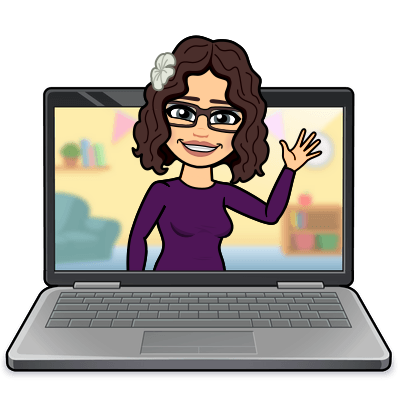 Most importantly have fun! ~Mrs P Aspect 4: Rhythm and RhymeAspect 4: Rhythm and RhymeLook, listen and noteLook, listen and note how well children:] understand the pattern of syllables in the words presented to them;  ] sing or chant the rhyming string along with the adult;  ] recognise that the words rhyme;  ] join in with simple or complex rhythms;  ] copy the rhythm;  ] keep to the beat.Look, listen and noteLook, listen and note how well children:] understand the pattern of syllables in the words presented to them;  ] sing or chant the rhyming string along with the adult;  ] recognise that the words rhyme;  ] join in with simple or complex rhythms;  ] copy the rhythm;  ] keep to the beat.Rhyming soup Ask a small group to sit in a circle so they can see a selection of rhyming objects (e.g. rat, hat, cat) placed on the floor. Use a bowl and spoon as props to act out the song.Invite the children, in turn, to choose an object to put into the soup and place it in the bowl. After each turn, stir the soup and sing the following song to recite the growing list of things that end up in the soup.Sing the first part of the song to the tune of ‘Pop Goes the Weasel’:I’m making lots of silly soupI’m making soup that’s sillyI’m going to cook it in the fridgeTo make it nice and chillyIn goes… a fox… a box… and socks!